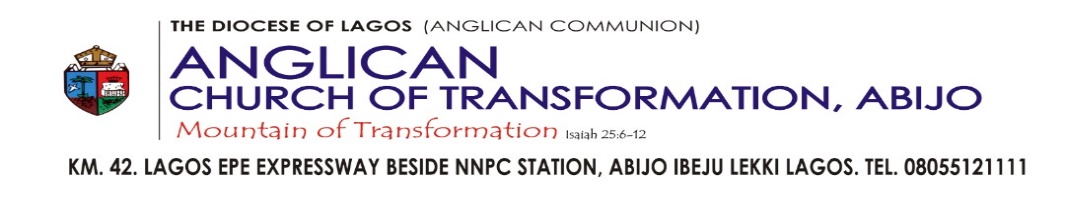   CHRISTMAS II      January 2, 2022				     Liturgical Colour: WHITE/GOLDThemeStarting 2022 StrongOur Year Of Divine Satisfaction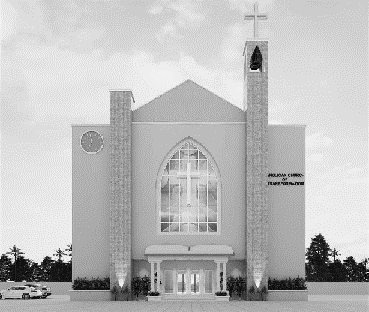 Ifeanyi Ifechukwu			        Ken EgbelughePeople’s Warden – 0803 762 0325	                        Vicar’s Warden – 0805 52 16056Revd Sunday Alaba Okiti                                  Revd. Oshioma .I. Ogbidikhe                  Curate – 0803 562 3822		                          Curate – 0803 912 8865The Venerable Kiri WakamaVicar – 0703 300 6000The Right Reverend Dr. Humphrey Bamisebi Olumakaiye, Ph.D.Archbishop Province of Lagos and Diocesan Bishop of LagosOur VisionThe ACOTA church is committed to raising transformed individuals through the help of the Holy Spirit to influence transformation in the lives of others, impacting the community.Our Theme Building SongCome, we that love the Lord,And let our joys be known;Join in a song with sweet accord x2And thus surround the throne x2We‘re marching to Goshen,Beautiful, beautiful Goshen;We’re marching upward to Goshen,The beautiful city of God.Building Fund Account No. 2026233053 FIRST BANKwww.acotachurch.orgFollow us on Instagram: acotachurchFollow us on twitter: @acotachurchVESTRY INVOCATION….We have come to Mount Zion and to the city ofThe living God, the heavenly Jerusalem, to anInnumerable company of angels, and upon MountZion there shall be deliverance and there shall beHoliness; and we shall possess our Possessions.Heb. 12: 22; Obadiah 1: 17OUR WEEKLY ACTIVITIES9: 00am Choral Communion 	               Celebrant: The Venerable Kiri WakamaPROCESSIONAL HYMN: No. 1 – CH 136 - Standing at the portalStanding at the portal Of the opening year,
Words of comfort meet us, Hushing every fear;
Spoken thru the silence By our Savior’s voice,
Tender, strong and faithful, Making us rejoice.

Refrain
Onward, then, and fear not, Children of the day;
For His Word shall never, Never pass away.“I, the Lord, am with thee, Be thou not afraid;
I will help and strengthen Be thou not dismayed.
Yea, I will uphold thee With My own right hand;
Thou art called and chosen In My sight to stand.”For the year before us, O what rich supplies!
For the poor and needy Living streams shall rise;
For the sad and sinful Shall His grace abound;
For the faint and feeble Perfect strength be found.He will never fail us, He will not forsake;
For His eternal covenant, He will never break.
Resting on the promise, What have we to fear?
God is all sufficient For the coming year.OPENING SENTENCE: Glory to Christ who is preached among the nations and believed on, in the world.                                                               1 Timothy 3: 16President: 	I will bless the Lord at all times,All: 		His praise shall continually be in my mouth.President: 	O magnify the Lord with meAll: 		And let us exalt his name togetherPresident:	This is the day which the Lord has madeAll: 		Let us rejoice and be glad in it.COLLECT FOR PURITYAll: 	Almighty God, to whom all hearts are open, all desires known, and from whom no secrets are hidden: Cleanse the thoughts of our hearts by the inspiration of your Holy Spirit, that we may perfectly love You, and worthily magnify Your Holy Name; through Christ our Lord. Amen.GLORIA IN EXCELSIS Glory to God in the highest and peace to His people on earth x2Lord, God, heavenly King, Almighty God and Father… Glory to God in the highest and peace to His people on earth.We worship You, we give You thanks, we praise You for Your glory Glory to God in the highest and peace to His people on earth Lord Jesus Christ only Son of the Father Lord God, Lamb of God, You take away the sin of the world; have mercy on us, have mercy on us. You are seated at the right hand of the Father, receive our prayer, receive our prayer. For you alone are the Holy one You alone are the Lord; Glory to God in the highest and peace to His people on earth. You alone are the Most High, Jesus Christ, with the Holy Spirit in the glory of God the Father Glory to God in the highest and peace to His people on earth. A - - - men, A - - - men, A – menSUMMARY OF THE LAWPresident:	Our Lord Jesus Christ said: “Hear O Israel, the Lord our God is     one Lord: and you shall love the Lord your God with all your heart, and with all your soul, and with all your mind, and with all your strength.” This is the first commandment. And the second is like, namely this: You shall love your neighbour as yourself. There is no other commandment greater than these. On these two commandments hang all the Law and the ProphetsAll: 	Lord, have mercy upon us, and write all these laws in our hearts.SENTENCESPresident: Hear what comfortable words our Saviour Christ saith unto all that truly turn to Him. Come onto me, all that travail and are heavy laden, and I will refresh you. 					             				                     St.  Matthew. 11:28So God loved the world that He gave His only begotten Son, to the end that all that believeth in Him should not perish, but have everlasting life.                                   St.  John 3:16                                                               Hear also what Saint Paul saith. This is a true saying and worthy of all men to be received, that Christ Jesus came into the world to save sinners. 			      1st Timothy 1:15			                                      Hear also what Saint John saith. If any man sin, we have an advocate with the Father, Jesus Christ the righteous; and He is the propitiation for our sins.           		1st John 2:1.		                                                          President: 	Let us confess our sins, in penitence and faith, firmly resolved to keep God's commandments and to live in love and peace with all people; meekly kneeling and saying:All: 	Almighty God, our heavenly Father, we have sinned against you and against our neighbours, in thought and word and deed, through negligence, through weakness, through our own deliberate fault. We have not sufficiently walked according to the mind of Christ. We have named the name of Christ, but have not departed from iniquity. We are truly sorry and repent of all our sins, For the sake of your Son Jesus Christ, who died for us, forgive us all that is past; and grant that we may serve You in newness of life to the glory of your name. Amen.Minister: 	Almighty God, who forgives all who truly repent, have mercy upon you, pardon and deliver you from all your sins, confirm and strengthen you in all goodness, and keep you in life eternal: through Jesus Christ our Lord.All: 		AmenPresident:  	 The Lord be with you.All:	 	 And also with youPresident:	 Let us continue in prayers.COLLECT FOR THE DAY:Eternal God, Who by the shinning of a star led the wise men to the worship of Your Son; guide by His light the nations of the earth, that the whole world may behold may behold Your glory; through Jesus Christ our Lord. Amen.All:	Amen COLLECT FOR THE CHURCH:Almighty God, give us courage and perseverance to run the race that is set before us in faith, hope and love that we may follow the example of Your Son Jesus Christ and enter into the joy of Him who runs beside us when we triumph and lift us up when we fall, we ask this for the sake of the same Jesus Christ our Lord. Amen.Almighty God, in Christ You make all things new. Transform the poverty of our nature by the riches of Your grace, and in the renewal of our lives make known your heavenly glory; through Jesus Christ our Lord. Amen. Gracious God, Your Son came to bring us good news and power to transform our lives; grant that when He comes again as judge, we may be ready to meet Him with joy; through Jesus Christ our Lord.All: 	Amen.OLD TESTAMENT:	 TE DEUMWe praise / Thee, O / God : we acknowledge / Thee to / be the / Lord.All the earth doth / worship / Thee : the / Father / ever- / lasting.To thee all angels / cry a- / loud : the heavens, and / all the/ powers there- / inTo Thee cherubin and / seraph/ -in : con- / tinual- / ly do / cry.Holy, / holy, / holy : Lord / God of / Saba- / oth;Heaven and / earth are / full : of the / majesty / of Thy / glory.The glorious company of the a- / postles / praise Thee;The goodly fellowship of the / prophets / praise Thee:The noble army of / martyrs / praise Thee:The holy Church throughout all  the world / doth ac-  / knowledge Thee;The / Fa- / ther : of an / infinite / majes- / ty;Thine honor-/ able,/ true and / only / Son:Also the / Holy / Ghost the / Com-/ forter.Though art the / king of / Glory O / Christ:Thou art the ever- / lasting / Son of the / Father.When Thou tookest upon Thee to de- / liver / man: Thou didst not ab- / hor the / Virgin’s / womb.When Thou hast overcome the / sharpness of / death: Thou didst open the kingdom of / Heaven to / all be- / lievers.Thou sittest at the right / hand of / God : in the / glory / of the / Father.We believe that / Thou shalt / come to / be / our / judge:We therefore pray Thee,/ help Thy / servants, whom Thou has redeemed / with Thy / precious / blood.Make them to be numbered / with Thy / saints : in / glory / ever- / lasting.O Lord, / save Thy / people and / bless Thine / heritage:Go-/ vern / them and / lift them / up for / ever.Day / by / day we // magnify / Thee:And we / worship Thy / name ever / world without / end.Vouch-/ safe, / O Lord, to keep us this / day with- / out / sinO Lord, have / mercy up- / on us, have / mer- / cy up-on us.O Lord, let Thy mercy / lighten up- / on us: as our / trust is / in / Thee:O Lord, in Thee / have I trusted, let me / never / be con- / founded.EPISTLE: GRADUAL HYMN: Hymn No. 2 – GOSPEL: All:           Glory to Christ our SaviourAt the end of the readingReader:   This is the Gospel of ChristAll:           Praise to Christ our LordSERMON: The Venerable Kiri WakamaNICENE CREEDI be/ lieve in one God, the Fa/ ther Al/ migh/ ty, Maker of heav’n and earth, And of all things vi/si/ble and in /vi /si/ble: And in one Lord Je/sus Christ, the on /ly be/got/ten Son of God, Be / got / ten of his Fa /ther be / fore all worlds, God of God, Light of Light, Ve/ry God of Ve/ry God, Be/got/ten, not made, Be/ing of one sub/stance with the Fa/ther; By whom all things were made, Who for us men, and for our sal/va/tion came down from heaven, And was in/car/nate by the Ho/ly Ghost of the Vir/gin Ma/ry, And was made man, And was cru/ci/fi/ed al/so for us, un/der Pon/ti/us Pi/late. He suf/fered and was bu/ri/ed, And the third day, he rose a/gain ac/cord/ing to the scriptures, And as/cend/ed into heaven. And sit / teth on the right hand of the Fa/ther. And he shall come again with glo/ry to judge both the quick and the dead: Whose king/dom shall have no end.And I be/lieve in the Ho/ly Ghost, The Lord and Giv/er of life, Who pro/ceed/eth from the Fa/ther and the Son, Who with the Fa/ther and the Son to/gether is wor/ship/ped and glo/ri/fied, Who spake by the Pro/phets. And I believe one Ca/tho/lick and A/pos/tolick Church. I ac/know/ledge one Bap/tism for the re/mis/sion of sins, And I look for the Re/sur/rec/tion of the dead, And the life of the world to come. A/menINTERCESSIONTHE PEACEPresident: 	Christ is our peace. He has reconciled us to God; in one body by the cross. We meet in His name and share His peace The peace of the Lord be with youAll: 		And also with you President: 	Let us offer one another a sign of peaceOFFERTORY SENTENCE: TITHES AND OFFERING – ChorusesPresident: 	Blessed are you, Lord God of all creation, through Your goodness we have this bread to offer which the earth has given and human hands have made. It will become for us the Bread of Life.All:		Blessed be God for ever. Amen.President: 	Blessed are you, Lord God of all creation, through Your goodness we have this wine to offer, fruit of the vine and work of human hands. It will become our spiritual drink.All:		Blessed be God for ever. AmenAll:                         All:	Yours Lord, is the greatness, the power, the glory, the splendour, and the majesty; for everything in heaven and on earth is Yours. All thing come from You and of your own do we give You.President: 	The Lord be with youAll:		And also with you President:	 Lift up your hearts.All: 		We lift them to the Lord.President:	 Let us give thanks to the Lord our God.All: 		It is right to give thanks and praisePresident: 	It is indeed right; it is our duty and joy at all times and in all places to give You thanks and praises Holy Father, Heavenly King, Almighty and eternal God through Jesus Christ your only Son our Lord, for He is your Living Word, through Him You have created all things from the beginning and formed us in Your own image. Through Him You have freed us from the slavery of sin, giving Him to be born as man and to die upon the cross; You raised Him from the dead and exalted Him to Your right hand on high, through Him you have sent upon us Your Holy and life-giving Spirit, and made us a people for Your own possession.Therefore, with angels and archangels and with all the company of heaven, we proclaim Your great and glorious name for ever praising You and saying:All: 		Holy, Holy, Holy Lord God of hosts, heaven and earth are full of Thy glory: Glory be to Thee, O Lord most High.Blessed is He who comes in the name of the LordHosanna in the highest.(The congregation may kneel)President: 	Accept our praises, heavenly Father, through Your Son our Saviour Jesus Christ; and as we follow His example and obey His command, grant that by the power of Your Spirit these gifts of bread and wine may be to us, His Body and Blood; Who in the same night that He was betrayed, took bread and gave You thanks; He broke it and gave it to His disciples, saying: “Take eat; this is My body which is given for you; do this in remembrance of Me”. In the same way, after supper, He took the cup and gave You thanks. He gave it to them, saying: “Drink this, all of 	you; this is my Blood of the New Covenant, which is shed for you and for many for the forgiveness of sins. Do this as often as you drink it, in remembrance of Me”.Therefore we proclaim the mystery of faith:All: 		Christ has died,Christ is risen;Christ will come again.President: 	Therefore, heavenly father, we remember His offering of Himself made once for all upon the cross; and proclaim His mighty resurrection and glorious ascension. As we look for His coming in glory, we celebrate with this Bread and this Cup His one perfect sacrifice.Accept through Him our Great High Priest this our sacrifice of thanks and praise, 	and as we eat and drink this these holy gifts in the presence of Your divine Majesty, renew us by Your Spirit inspire us with Your love, and unite us in the Body of Your Son Jesus Christ our Lord. Through Him, and with Him, and in Him, by the power of the Holy Spirit with all who stand before You on earth and in heaven. We worship You, Father Almighty in songs of everlasting praise:All: 	Blessing and honour and glory and power be Yours for ever and ever. Amen.President: 	We break this bread to share in the Body of ChristAll:	Though we are many, we are one body, because we all share in one Bread.AGNUS DEI: - (All kneeling)             		O Lamb of God, that takest away the sins of the world,
		Have mercy upon us.
	O Lamb of God that takest away the sins of the world,
	Have mercy upon us.
	O Lamb of God, that takest away the sins of the world,		Grant us thy peace.PRAYER OF HUMBLE ACCESS   (All kneeling)All: 	We do not presume to come to this Your table, Merciful Lord, trusting in our own righteousness but in Your manifold and great mercies. We are not worthy so much as to gather up the crumbs under Your table, but You are the same Lord, whose nature is always to have mercy. Grant us, therefore, Gracious Lord, so to eat the flesh of Your Dear Son Jesus Christ, and to drink His Blood; that we may evermore dwell in Him and He in us. Amen.Before the distribution, the President says:President: 	Draw near with faith, receive the Body of our Lord Jesus Christ which He gave for you, and His Blood which He shed for you, Eat and drink in remembrance that He died for you, and feed on Him in your heart by faith with thanksgiving.HYMNS FOR THE DISTRIBUTION OF ELEMENTSHymn No. 3- Let us break bread together…Let us break bread together with the Lord
Let us break bread together with the Lord
When I fall on my knees with my face to the rising sun,
O Lord, have mercy on me.Let us drink wine together with the Lord
Let us drink wine together with the Lord
When I fall on my knees with my face to the rising sun,
O Lord, have mercy on me.Let us praise God together on our knees, 
Let us praise God together on our knees.
When I fall on my knees with my face to the rising sun,
O Lord, have mercy on me.Hymn No. 4 - Sing Hosanna Give me oil in my lamp, keep me burningGive me oil in my lamp, I prayGive me oil in my lamp, keep me burningKeep me burning 'til the break of day	RefrainSing hosanna, sing hosannaSing hosanna to the King of KingsSing hosanna, sing hosannaSing hosanna to the King of Kings       2      Give me joy in my heart, keep me praising               Give me joy in my heart, I pray               Give me joy in my heart, keep me praising               Keep me praising 'til the break of day (Refrain)        3     Give me peace in my heart, keep me resting               Give me peace in my heart, I pray               Give me peace in my heart, keep me resting               Keep me resting 'til the break of day (Refrain)        4     Give me love in my heart, keep me serving               Give me love in my heart, I pray               Give me love in my heart, keep me serving               Keep me serving 'til the break of day (Refrain)Hymn No. 5 – I come to the gardenI come to the garden alone,While the dew is still on the roses,And the voice I hear falling on my ear,The Son of God discloses . . .RefrainAnd He walks with me, and He talks with me,And He tells me I am His own, the joy we share as we tarry there,None other, has ever, known!He speaks and the sound of His voice,Is so sweet the birds hush their singing,And the melody that he gave to me,Within my heart is ringing . . . (Refrain)I'd stay in the garden with Him
Tho' the night around me be falling;
But He bids me go; thro' the voice of woe,
His voice to me is calling. (Refrain)Hymn No. 6  - Sing them over again to meSing them over again to me,
wonderful words of life;
let me more of their beauty see,
wonderful words of life;
all so freely given, wooing us to heaven.RefrainBeautiful words, wonderful words,
wonderful words of life,
beautiful words, wonderful words,
wonderful words of life.Christ, the blessed one, gives to all,
wonderful words of life;
sinner, list to the loving call,
wonderful words of life;
Jesus, only Saviour, sanctify forever. (Refrain)Sweetly echo the gospel call,
wonderful words of life;
offer pardon and peace to all,
wonderful words of life;
words of life and beauty,
teach me faith and duty. (Refrain)HYMN FOR ABLUTION – Hymn No. 7 – Diocesan Anthem (Seed of Faith) Lagos Diocese, premier Diocese,Of Anglican Communion,We are primus inter pares,_First among equals, bless’d one.Tenth December, nineteen nineteen,Praise God, He’s done a great thing,Lagos Diocese, foremost dioceseCame to be through love and peace.Our Divine Mandate of five-foldClear and apt to build the Church,From above came like that of old,For the mission of the Church,Priestly, Pastoral, Prophetic,Pray’r and Praise to reach a peak.Help, O Lord thy charge to fulfil,Thy perfect will to do still.God our Father bless our Diocese,Bless our Bishop, we pray Thee,Bless Thy people of this Diocese,Our existence, keep for TheeAll believers to edify,And Thy name to glorify,Multiply Disciples for Thee,And at last to reign with Thee.POST COMMUNION SENTENCE: For the grace of God that brings salvation has appeared to all men.									Titus 2 : 11President: As our Saviour taught us so we prayAll:	Our Father in Heaven, hallowed be Your name, Your Kingdom come, Your will be done on earth as in heaven. Give us today our daily bread. Forgive us our sins as we forgive those who sin against us. Lead us not into temptation but deliver us from evil. For the kingdom, the power and the glory are Yours now and forever. Amen.Almighty God, we thank You for feeding us with the Body and Blood of Your Son  Jesus Christ. Through Him we offer You our souls and bodies to be a living sacrifice. Send us out in the power of Your Spirit to live and work to Your praise and glory. Amen.NOTICESNEW YEAR THANKSGIVINGWOMEN SACRIFICIALMEN’S GOSHEN CARDPROPHETIC WORD: 	Thank you for my life; Thank you for my lifeThank you for my ‘Glorious life’You died for me; Transformed my lifeThank you for my Glorious LifeBENEDICTIONCLOSING FORMALITIESWITHDRAWAL HYMN: Hymn No. 8 – CH 136 -;My times are in Thy hand;
My God, I wish them there;
My life, my friends, my soul I leave
Entirely to Thy care.My times are in Thy hand;
Whatever they may be;
Pleasing or painful, dark or bright,
As best may seem to Thee.My times are in Thy hand;
Why should I doubt or fear?
My Father’s hand will never cause
His child a needless tear.My times are in Thy hand,
Jesus, the crucified!
Those hands my cruel sins had pierced
Are now my guard and guide.My times are in Thy hand,
I’ll always trust in Thee;
And, after death, at Thy right hand
I shall forever be.President:  Go in peace to love and serve the Lord.All:	In the name of Christ, AmenNOTICESCELEBRANTS FOR THE WEEKOUR FAMILY SONGI love this family of God…So closely knitted into one…They have taken me into their midstAnd I’m so glad to beA part of Transformation familyYou and I will build this familyI need you to build this familyDon’t you know you mean so much to me?HYMN FOR BENEDICTIONMay the grace of Christ our SaviourAnd the Father’s boundless love,With the Holy Spirit’s favourRest upon us from aboveThus may we abide in union,With each other and the LORD,And possessing sweet communionJoys which earth cannot afford.MAJESTYMajesty…worship His majestyUnto Jesus, be all glory, power and praiseMajesty…Kingdom authorityFlow from His throne,Unto his own,His anthem raiseSo exalt,Lift up on high, the name of JesusMagnify, come glorify,Christ Jesus the KingMajesty…worship His MajestyJesus who died, now glorified,King of all kings.BIBLE READING PLAN FOR 2020Week 1 – The Old TestamentSunday 5th January  	- Creation Story 			Gen. 1 & 2Monday 6th January	- Human Disobedience 		Gen. 3Tuesday 7th January	- The Ten Commandments	Ex. 20Wednesday 8th January	- David and Goliath 		1st Samuel 17Thursday 9th January	- Daniel in the Lion’s Den		Daniel 6 Friday 10th January 	- The Lord in my shepherd	Psalm 23Saturday 11th January	- The suffering servant		Isaiah 53Week 2 – The GospelSunday 12th January	- Jesus’ Birth			Luke 2Monday 13th January	- The start of Jesus’s Ministry	John1Tuesday 14th January 	- Sermon on the Mount		Matthew 5, 6Wednesday 15th January	- Some of Jesus’ parables	Luke 15Thursday 16th January	- The Last supper 		Mark 14Friday 17th January	- The Crucifixion			Mark 15Saturday 18th January	- The Resurrection 		Luke 24	VICAR’S CORNER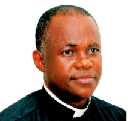 Our Year of Divine SatisfactionWelcome to 2022, Our Year of DIVINE SATISFACTION! The only source of true satisfaction is God. In Joel 2:19 the bible tells us: “The LORD will answer and say to His people, "Behold, I will send you grain and new wine and oil, and you will be satisfied by them; I will no longer make you a reproach among the nation”. I therefore declare that God will take away anything that constitutes reproach in your life in Jesus’ name.We hear people even children of God complain about money and social statues as their perceived source of Satisfaction. These can only give you momentary satisfaction. I have news for us “money cannot bring satisfaction neither will a rise in one’s career or the society bring true satisfaction”.I am sure you have heard the saying:Money will buy a bed but not sleep; books but not brains; food but not appetite; finery but not beauty; a house but not a home; medicine but not health; luxuries but not culture; amusements but not happiness; religion but not salvationa passport to everywhere but not heaven.It is only through God that one can get true Satisfaction. Prov. 10: 22 tells us that, “The blessing of the Lord makes one rich, and He adds no sorrow with it.With divine satisfaction comes the covenant of life; Psalm 91: 16 tells us that the Lord will satisfy you with long life and show you, His salvation. Money cannot offer long life. We have seen Presidents and Heads of States die in office, if money or even the best of medical facilities could guarantee life, these ones would not have died. I pray that you will not die prematurely in Jesus’ name.  We also see the covenant of protection in Prov.19:23 where we were told, “The fear of the Lord leads to life, and he who has it will abide in satisfaction; He will not be visited with evil. From now no evil will come near your dwelling.What about the covenant of provision, Psalm 103:5 makes us realize that God satisfies your mouth with good things, So that your youth is renewed like the eagle’s. I pray that as God satisfies you, He will not withhold any good thing from you either spiritually or physically in Jesus’ name.Now, know this, while it is true that it is not him that wills, but God shows mercy to whom He wants to show mercy, irrespective of the condition, the blessings of God are still conditional.So, ensure that you have right standing with GOD. Give yourself wholeheartedly to Him, in service and in fellowship and do not withhold anything from Him. Herein lies the secret of divine satisfaction! I pray that God will satisfy you early with His mercy so that you will rejoice and be glad all your days in Jesus’ name. Welcome to 2022 our Year of Divine Satisfaction.Your Vicar and FriendThe Venerable Kiri WakamaFather, we pray, in this year 2022,  complete your work in us;granting that we may walk with You like Enoch,believe You like Abraham, obey You like Isaac,wrestle with You like Jacob,know Your hand in our lives like Joseph,speak face-to-face with You like Moses, win victories for You like Gideon, speak boldly for You like Elijah, worship You like David, see you high and lifted up like IsaiahSundays:1st worship Service:				7.15amBible study:					9.00am2nd Worship Service:				10.00amChoir Practice:				12.30pmWeekdays:Tuesday:		6.30 am                                   Holy Communion                                       10.00am – 4.00pm		CounsellingWednesday:		6.15pm			Praying the WordThursday:		6.30am                                    Holy Communion                                                                                             		                10.00am – 4.00pm                 Counseling			6.00pm			Youth FellowshipFriday:		6.30pm			Band PracticeSaturday:		8.00am			Men’s Fellowship			5.00pm			Choir Practice			8.00am			Women’s Fellowship3rd Saturday					Aerobics/Joint Menof the month:	8.00am			& Women FellowshipLast Fridayof the month:	10.30pm			Power NightFirst day of the month – Morning Showers 6.00am to 7.00am